Уважаемые коллеги!Приглашаем вас принять участие в научно-практической конференции «Роль и задачи экологического просвещения и познавательного туризма на особо охраняемых природных территориях (ООПТ) в современной России», посвященной 25-летию заповедника «Большая Кокшага».Конференция состоится 20 - 21 сентября (чт-пт) 2018 года.Цели конференции – изучение практических достижений и обмен опытом в области экологического просвещения и познавательного туризма; укрепление сотрудничества между организациями, действующими в сфере охраны природного и культурного наследия.В рамках конференции планируется рассмотреть следующие вопросы:- роль научных подразделений в обеспечении программ по экологическому просвещению и туризму;- критерии оценки эффективности деятельности ООПТ по экологическому просвещению и познавательному туризму;- организация и проведение детских экологических лагерей и экспедиций как метод эффективного экологического просвещения;- опыт создания и благоустройства экологических троп и маршрутов «своими силами».Участие в конференции может быть очным или заочным (публикация статьи).Для участия в работе Конференции необходимо направить заявку участника (приложение 1), а так же материалы для публикации (в свободной форме) по электронной почте gpzbk@bk.ru.Прием заявок завершается 1 августа, прием материалов для публикации завершается 15 августа 2018 г.Рассылка второго информационного письма планируется до 7 сентября 2018 года.Расходы, связанные с проживанием и питанием, осуществляются за счет принимающей стороны. Проезд до места проведения конференции и обратно участники оплачивают самостоятельно.Контакты – Грудцына Ольга Вадимовна, 89177031573Директор                                                       М.Г. СафинПриложение 1Заявка на участие в научно-практической конференции«Роль и задачи экологического просвещения и познавательного туризмана особо охраняемых природных территориях (ООПТ)в современной России».20-21 сентября 2018 годаФИО _______________________________________________________________________________________________________________Должность_________________________________________________Учреждение (полностью)_________________________________________________________________________________________________ ____________________________________________________________ Контактные данные, номер телефона_______________________________________________________________________________________ Способ участия (очный или заочный) ____________________________Тема выступления ______________________________________________________________________________________________________ ____________________________________________________________ 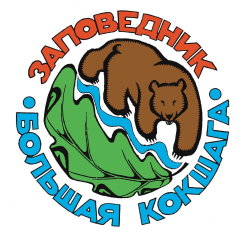 Министерство природных ресурсов и экологии Российской ФедерацииФедеральное государственное бюджетное учреждение«Государственный природный заповедник «Большая Кокшага»424038, Республика Марий Эл, г. Йошкар-Ола, ул. Воинов-интернационалистов, д. 26(8362) 22-62-63, 89027390173                                     gpzbk@bk.ruМинистерство природных ресурсов и экологии Российской ФедерацииФедеральное государственное бюджетное учреждение«Государственный природный заповедник «Большая Кокшага»424038, Республика Марий Эл, г. Йошкар-Ола, ул. Воинов-интернационалистов, д. 26(8362) 22-62-63, 89027390173                                     gpzbk@bk.ru